NORMATIVI ZA DISCIPLINU KUHARSTVOMODUL 1OPIS RADA I NAČIN PRIGOTOVLJAVANJA____________________________________________________________________________________________________________________________________________________________________________________________________________________________________________________________________________________________________________________________________________________________________________________________________________________________________________________________________________________________________________________________________________________________________________________________________________________________________________________________________________________________________________________________________________________________________________________________________________________________________________________________________________________________________________________________________________________________________________________________________________________________________________________________________________________________________________________________________________________________________________________________________________________________________________________________________________________________________________________________________________________________________________________________________________________________________________________________________________________________________________________________________________________________________________________________________________________________________________________________________________________________________________________________________________________________________________________________________________________________________________________________________________IZVORI OPASNOSTI I MJERE ZAŠTITE NA RADU________________________________________________________________________________________________________________________________________________________________________________________________________________________________________________________________________________________________________________________________________________________________________________________________________________________________________________________________________________________________________________________________________________________________________________________________________________________________________________________________________________NAPOMENA____________________________________________________________________________________________________________________________________________________________________________________________________________________________________________________________________________________________________________________________________________________________________________________________________________________________________________________________________________________________________________MODUL OGRUŠANI 4OPIS RADA I NAČIN PRIGOTOVLJAVANJA____________________________________________________________________________________________________________________________________________________________________________________________________________________________________________________________________________________________________________________________________________________________________________________________________________________________________________________________________________________________________________________________________________________________________________________________________________________________________________________________________________________________________________________________________________________________________________________________________________________________________________________________________________________________________________________________________________________________________________________________________________________________________________________________________________________________________________________________________________________________________________________________________________________________________________________________________________________________________________________________________________________________________________________________________________________________________________________________________________________________________________________________________________________________________________________________________________________________________________________________________________________________________________________________________________________________________________________________________________________________________________________________________________IZVORI OPASNOSTI I MJERE ZAŠTITE NA RADU________________________________________________________________________________________________________________________________________________________________________________________________________________________________________________________________________________________________________________________________________________________________________________________________________________________________________________________________________________________________________________________________________________________________________________________________________________________________________________________________________________NAPOMENA____________________________________________________________________________________________________________________________________________________________________________________________________________________________________________________________________________________________________________________________________________________________________________________________________________________________________________________________________________________________________________MODUL 5OPIS RADA I NAČIN PRIGOTOVLJAVANJA____________________________________________________________________________________________________________________________________________________________________________________________________________________________________________________________________________________________________________________________________________________________________________________________________________________________________________________________________________________________________________________________________________________________________________________________________________________________________________________________________________________________________________________________________________________________________________________________________________________________________________________________________________________________________________________________________________________________________________________________________________________________________________________________________________________________________________________________________________________________________________________________________________________________________________________________________________________________________________________________________________________________________________________________________________________________________________________________________________________________________________________________________________________________________________________________________________________________________________________________________________________________________________________________________________________________________________________________________________________________________________________________________________IZVORI OPASNOSTI I MJERE ZAŠTITE NA RADU________________________________________________________________________________________________________________________________________________________________________________________________________________________________________________________________________________________________________________________________________________________________________________________________________________________________________________________________________________________________________________________________________________________________________________________________________________________________________________________________________________NAPOMENA____________________________________________________________________________________________________________________________________________________________________________________________________________________________________________________________________________________________________________________________________________________________________________________________________________________________________________________________________________________________________________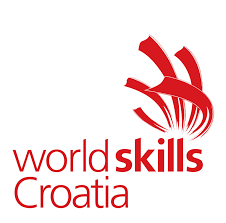 NAZV JELA__________________________________VRSTA JELA_________________________________                                    BROJ OSOBA________________________________ŠIFRA NATJECATELJA__________________________NAZV JELA__________________________________VRSTA JELA_________________________________                                    BROJ OSOBA________________________________ŠIFRA NATJECATELJA__________________________NAZV JELA__________________________________VRSTA JELA_________________________________                                    BROJ OSOBA________________________________ŠIFRA NATJECATELJA__________________________NAZV JELA__________________________________VRSTA JELA_________________________________                                    BROJ OSOBA________________________________ŠIFRA NATJECATELJA__________________________NAZV JELA__________________________________VRSTA JELA_________________________________                                    BROJ OSOBA________________________________ŠIFRA NATJECATELJA__________________________REDNIBROJVRSTA NAMIRNICEMJERNA JEDINICAKOLIČINANAPOMENANAZV JELA__________________________________VRSTA JELA_________________________________                                    BROJ OSOBA________________________________ŠIFRA NATJECATELJA__________________________NAZV JELA__________________________________VRSTA JELA_________________________________                                    BROJ OSOBA________________________________ŠIFRA NATJECATELJA__________________________NAZV JELA__________________________________VRSTA JELA_________________________________                                    BROJ OSOBA________________________________ŠIFRA NATJECATELJA__________________________NAZV JELA__________________________________VRSTA JELA_________________________________                                    BROJ OSOBA________________________________ŠIFRA NATJECATELJA__________________________NAZV JELA__________________________________VRSTA JELA_________________________________                                    BROJ OSOBA________________________________ŠIFRA NATJECATELJA__________________________REDNIBROJVRSTA NAMIRNICEMJERNA JEDINICAKOLIČINANAPOMENANAZV JELA__________________________________VRSTA JELA_________________________________                                    BROJ OSOBA________________________________ŠIFRA NATJECATELJA__________________________NAZV JELA__________________________________VRSTA JELA_________________________________                                    BROJ OSOBA________________________________ŠIFRA NATJECATELJA__________________________NAZV JELA__________________________________VRSTA JELA_________________________________                                    BROJ OSOBA________________________________ŠIFRA NATJECATELJA__________________________NAZV JELA__________________________________VRSTA JELA_________________________________                                    BROJ OSOBA________________________________ŠIFRA NATJECATELJA__________________________NAZV JELA__________________________________VRSTA JELA_________________________________                                    BROJ OSOBA________________________________ŠIFRA NATJECATELJA__________________________REDNIBROJVRSTA NAMIRNICEMJERNA JEDINICAKOLIČINANAPOMENA